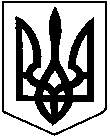 ГАДЯЦЬКА РАЙОННА ДЕРЖАВНА АДМІНІСТРАЦІЯПОЛТАВСЬКОЇ  ОБЛАСТІГАДЯЦЬКИЙ НАУКОВО-МЕТОДИЧНИЙ ЦЕНТР. Гадяч,  вул. Гетьманська, 31, тел. (05354) 2-06-07, 2-36-73, факс 2-16-03E-mail: http//Gadyachnmc@ukr.net  09.01.2018 №  01-05/21                                                                                          На № ______________від________________                                                                    Полтавський обласний інститут                                                                          післядипломної педагогічної освіти                                                          ім. М. В. Остроградського Інформація про учителів 1-х класів 2018 рокуДиректор                                                                                                                                                                   Т.О.СидоренкоОробей  2-36-73Назва закладу загальної середньої освітиПрізвище, ім'я та по батькові вчителяКваліфікаційна категорія, званняСтаж роботи на посаді учителя початкових класівРік проходження курсів підвищення кваліфікаціїБерезоволуцька ЗОШ І-ІІІ ст.Губка Галина ІванівнаІІ82014В.Будищанська спец.школа І-ІІІ ст.Строкань Валентина ОлексіївнаІ222016Веприцька ЗОШ І-ІІІ ст.Смаль Лідія Василівнавища342016Книшівська ЗОШ І-ІІІ ст.Осіння Надія Володимирівнавища292016Лютенська ЗОШ І-ІІІ ст.Сіденко Ольга Олександрівнавища382014Мартинівська ЗОШ І-ІІІ ст.Степаненко Тетяна МиколаївнаІІ72014П.Роменська ЗОШ І-ІІІ ст.Гринь Катерина Василівнавища352014Рашівська ЗОШ І-ІІІ ст.Кандиба Валентина ВасилівнаІ352013Римарівська ЗОШ І-ІІІ ст.Мельник Світлана ГригорівнаІ112014Сарська СШ І-ІІІ ст.Коваль Тетяна ГригорівнаІ42016Сватківська ЗОШ І-ІІІ ст.Гончаренко Валентина ОлександрівнаІ242013Біленченківська ЗОШ І-ІІ ст.Павлюк Альона СергіївнаІІ42014Бобрицька ЗОШ І-ІІ ст.Шаблій Надія Тимофіївнаспец342016Вельбівська ЗОШ І-ІІ ст.Рибалка Інна Миколаївнавища132017Гречанівська ЗОШ І-ІІ ст.Курило Олена СтаніславівнаВища 252016Краснолуцька ЗОШ І-ІІ ст.Недовіс Тамара ОлексіївнаІ272017Лисівська ЗОШ І-ІІ ст.Бойко Ольга ВасилівнаІ212017Плішивецька ЗОШ І-ІІ ст.Устименко Олена ВасилівнаІ282015Ручківська ЗОШ І-ІІ ст.Уманець Світлана МиколаївнаІ272016Середняківська ЗОШ І-ІІ ст.Клименко Ірина МиколаївнаІ122015Соснівська ЗОШ І-ІІ ст.Голуб Олена СергіївнаІІ72015Хитцівська ЗОШ І-ІІ ст.Корнієнко Світлана ІванівнаІІ232014Ціпківська ЗОШ І-ІІ ст.Ракитянський Назарій Івановичспеціаліст4 місяці-Оснягівська ЗОШ І ст.Лукаш Любов Іванівнавища282016Пирятинщинський НВКШутько Світлана Анатоліївнавища292015